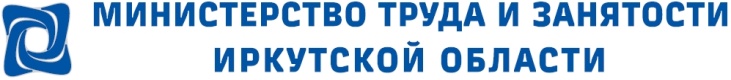 Информация о положении на  рынке труда города Братска и Братского района за январь - февраль  2021 годаВ  январе-феврале 2021 года в ОГКУ ЦЗН города Братска за содействием в поиске подходящей работы обратилось  - 1055 человек (в том числе граждане Братского района – 306 чел.), что на 130 человек меньше по сравнению с аналогичным периодом 2020 года (1185 чел., в том числе граждане Братского района – 267 чел.), из них 1033 человека (в том числе граждане Братского района – 304 чел.) незанятых трудовой деятельностью граждан, что на 111 человек меньше по сравнению с аналогичным периодом 2020 года (1144 чел. в том числе граждане Братского района – 238 чел.).В течение января-февраля 2021 года при содействии центра занятости города Братска трудоустроилось – 329 человек (в том числе граждане Братского района – 79 чел.), что на 369 человек меньше по сравнению с аналогичным периодом 2020 года (698 чел., в том числе граждане Братского района – 133 чел.). Из них незанятых трудовой деятельностью – 327 человек (в том числе граждане Братского района – 79 чел.), что на 338 человек меньше по сравнению с аналогичным периодом 2020 года (665 чел. в том числе граждане Братского района – 106 чел.).В течение января-февраля 2021 года статус безработного получили 703 человека, в том числе граждане Братского района 235 чел., что на 232 человека больше по сравнению с аналогичным периодом 2020 года (471 чел., в том числе граждане Братского района – 149 чел.).По состоянию на 01.03.2021 численность граждан, состоящих на регистрационном учете в целях поиска подходящей работы, составила 2835 человек, в том числе граждане Братского района 741 чел., что на 893 чел. больше по сравнению с аналогичным периодом 2020 года (1942 чел., в том числе граждане Братского района – 539 чел.).Уровень регистрируемой безработицы по состоянию на 01.03.2021 составил 1,7% или 2428 человек, в том числе граждане Братского района 667 чел. (за аналогичный период 2020 года 0,8% или 1145 человек, в том числе граждане Братского района – 455 чел.).	Заявленная работодателями потребность в работниках в январе-феврале 2021 года  составила - 3745 вакансий (в том числе: город Братск – 1561, Братский район – 277, вакансии за пределами города Братска и Братского района – 1907). Потребность работодателей на 01.03.2021 составила 4032:в том числе по территориальности: город Братск – 1850;Братский район – 375; вакансии за пределами города Братска и Братского района – 1807.Потребность работодателей по видам экономической деятельности: Из 4032 вакантных рабочих мест потребность предприятий города:2529 (62,7%) вакансий  - в квалифицированных специалистах рабочих профессий (специальностей);1101 (27,3%)  вакансии - в специалистах, ИТР и  служащих; 402 (10,0%) вакансий - неквалифицированные виды труда.Большую часть в структуре вакансий составляют квалифицированные специалисты рабочих профессий (специальностей) (с указанием заработной платы): водители автомобиля (от 17909 до 110000 рублей); машинисты (крана, бульдозера, экскаватора и др.) (от 22500 до 90000 рублей);слесари, электрогазосварщики,  электромонтеры, электромонтажники по силовым сетям и электрооборудованию, монтажники, облицовщики-плиточники, бетонщики, отделочники железобетонных изделий (от 17909 до 110000  рублей).Среди ИТР и  служащих наиболее востребованы:врачи различных специализаций (от 20000 до 100000 рублей);фельдшеры (20000 до 50000 рублей);медицинские сестры (от 21000 до 45000 рублей);специалисты различных специализаций (от 17909 до 60000 рублей);инженеры (от 17909 до 89000 рублей);   бухгалтеры (от 19000 до 50000 рублей);учителя, педагоги дополнительного образования (от 17909 до 45000 рублей).Устойчивый спрос существует на неквалифицированных рабочих: грузчиков, уборщиков производственных и служебных помещений, подсобных рабочих, рабочих по благоустройству населенных пунктов, рабочих по комплексному обслуживанию и ремонту зданий - уровень заработной платы от 17909 до 38000 рублей.Коэффициент напряженности на рынке труда на 01.03.2021 в городе Братске и Братском районе составил – 0,7.В адрес  ОГКУ ЦЗН города Братска за январь-февраль 2021 года поступили сведения  от 18 предприятий на 116 человек планируемых к высвобождению (за аналогичный период 2020 года поступали списки от 21 предприятия на 223 человека планируемых к высвобождению).Вид экономической деятельностиКоличество вакантных рабочих мест% от общего количества вакантных местстроительство162940,4здравоохранение и предоставление социальных услуг45511,3оптовая и розничная торговля; ремонт автотранспортных средств и мотоциклов1774,4обрабатывающие производства3749,3операции с недвижимым имуществом1283,2образование2225,5профессиональная, научная и техническая деятельность, административная деятельность и сопутствующие дополнительные услуги2135,3транспортировка и хранение2095,2деятельность в области информации и связи611,5обеспечение электрической энергией, газом и паром; кондиционирование воздуха1213,0водоснабжение: водоотведение, организация сбора и утилизации отходов, деятельность по ликвидации загрязнений290,7государственное управление и обеспечение военной безопасности, социальное обеспечение1062,6деятельность гостиниц и предприятий общественного питания1854,6деятельность в области культуры, спорта, организация досуга и развлечений110,3финансовая и страховая деятельность80,2сельское, лесное хозяйство, охота, рыболовство и рыбоводство541,3предоставление прочих видов услуг461,1добыча полезных ископаемых40,1ИТОГО4032100